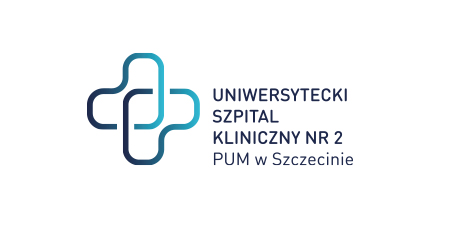  al. Powstańców Wielkopolskich 72 70-111 Szczecin									                           Szczecin, dnia 10.07.2024Znak Sprawy: ZP/220/53/24                            Dotyczy: dostawy środków do dezynfekcji oraz produktów o działaniu antyseptycznym do pielęgnacji ranWyjaśnienie nr 1 Szanowni Państwo, W załączeniu przekazujemy stanowisko Zamawiającego w zakresie zadanych pytań.WYKONAWCA NR 1  Zadanie nr 6Prosimy o dopuszczenie mat antybakteryjnych (dekontaminacyjnych) pokrytychspecjalnymi klejami w roztworze wodnym z dodatkiem środka bakteriobójczego,mogą być gdziekolwiek umieszczone bez pozostawiania śladów.Zaprojektowana w celu powstrzymania rozwoju bakterii na powierzchni.Zarejestrowana jako wyrób medyczny.PRZETESTOWANY ZGODNIE Z PONIŻSZYMI NORMAMI:ISO 21702:2019 (SARS-CoV-2)ISO 22196:2011 (MRSA, E. coli, Acinetobacter baumannii, Pseudomonas aeruginosa, Listeria monocytogenes, Klebsiella pneumoniae oraz Enterococcus faecium)Odpowiedź: Zamawiający dopuszcza Zadanie nr 6 Prosimy o dopuszczenie mat antybakteryjnych w opakowaniu po 4 maty x a’30 listków z możliwością przeliczenia opakowań na 150 opakowań mat ( 120 listków w opakowaniu ).Odpowiedź: Zamawiający dopuszcza WYKONAWCA NR 2 Pytania do zadania nr 2Czy Zamawiający wymaga w celu potwierdzenia kompatybilności zaoferowanych  środków oficjalnego dokumentu wystawionego przez producenta urządzenia Nocospray? Odpowiedź:  TAK Czy Zamawiający w zadaniu nr 2 zrezygnuje z dostarczenia próbek, w przypadku kiedy wymagane środki są używane przez Zamawiającego  niezmiennie przez wiele lat, skład środka nie uległ zmianie?               Odpowiedź: NIE WYKONAWCA NR 3 1. Dotyczy Zadania nr 6, pozycja nr 1: Czy Zamawiający dopuści maty w opakowaniu po 10mat x 30 warstw? Wielkość zapotrzebowania zostanie odpowiednio przeliczona.               Odpowiedź:  Zamawiający dopuszcza, przy spełnieniu pozostałych wymagań SWZ2. Dotyczy Zadania nr 6, pozycja nr 1: Uprzejmie prosimy o odstąpienie od wymogu dostarczenia próbki maty dekontaminacyjnej. Wysłanie pojedynczej maty bez uszkodzenia jej w trakcie transportu jest niezwykle trudne.               Odpowiedź:  Zamawiający nie wyraża zgody.3. Dotyczy wzór umowy § 10, pkt. 1a i 1b: Uprzejmie prosimy o wykreślenie z niniejszego paragrafu zapisu „…jednak nie mniej niż 50,00 zł”. W przypadku niewielkich zamówień kara ta byłaby rażąco wysoka.             Odpowiedź:  Zamawiający nie wyraża zgody4. Dotyczy wzór umowy § 10, pkt. 1d: Uprzejmie prosimy o zmniejszenie kary umownej do 10% wartości brutto niezrealizowanej części umowy bądź poszczególnego zadania?        Odpowiedź:  Zamawiający nie wyraża zgodyWYKONAWCA NR 4 1. Dot. Zadania nr 3, pozycji 5 Zamawiający w opisie parametrów technicznych opisał przedmiot zamówienia cytując dokładną specyfikację techniczną jednego z dostępnych produktów o handlowej nazwie Sekusept Activ, a tym samym wskazał na produkt konkretnego producenta. Wskazując nazwę własną opisywanego przedmiotu zamówienia (bądź wskazując na parametry spełniane wyłącznie przez jedną markę) zamawiający bezwzględnie i w każdym przypadku zobowiązany jest dopuścić składanie ofert równoważnych. Lecz dopuszczenie rozwiązań równoważnych nie może być jedynie iluzoryczne i pozorne. Zamawiający powinien określić kryteria równoważności, w celu umożliwienia wykonawcom złożenia ważnej oferty oraz zachowania zasady równego traktowania wykonawców i uczciwej konkurencji. W związku z tym Zamawiający opisując przedmiot zamówienia, powinien sprecyzować zakres minimalnych parametrów równoważności produktów, w oparciu, o które dokona oceny spełnienia wymagań określonych w Specyfikacji Istotnych Warunków Zamówienia - powinny być podane w sposób przejrzysty, dokładny i transparentny. Jak wskazuje Krajowa Izba Odwoławcza, brak podania minimalnych wymagań w zakresie równoważności produktów, przy jednoczesnym wskazaniu konkretnego produktu, stanowi naruszenie dyspozycji art. 29 ust 3 ustawy PZP i równego dostępu do zamówienia publicznego (sygn. Akt: KIO 483/11). Postawione przez Zamawiającego wymagania dopuszczające jedynie pozytywną opinię Olympus Optical i Storz w sposób nieuzasadniony ogranicza konkurencję, ponieważ są na rynku dostępne produkty, które posiadają inne opinie np. wykazujące właściwości antykorozyjne, wysoką tolerancję materiałową czy też pozytywną opinię innych producentów endoskopów. Istotnym jest, że ustawy PZP posługuje się sformułowaniem „mógłby utrudniać uczciwą konkurencję"*. Takie pojęcie użyte przez ustawodawcę powoduje, że na wykonawcy ciąży jedynie obowiązek uprawdopodobnienia, że opis przedmiotu zamówienia może utrudniać uczciwą konkurencję, zaś dowód na okoliczności, że do takiego utrudnienia nie doszło ciąży na Zamawiającym (wyrok Kio z dnia 10 kwietnia 2013 r„ sygn.. akt: KIO 694/13). Jednocześnie przypominamy Zamawiającemu, że naruszenie przepisów ustawy Pzp stanowi czyn naruszający dyscyplinę finansów publicznych (zgodnie z przepisem art. 17 ust. 1 pkt 1 ustawy z dnia 17 grudnia 2004 r. o odpowiedzialności za naruszenie dyscypliny finansów publicznych: naruszeniem dyscypliny finansów publicznych jest niezgodne z przepisami o zamówieniach publicznych opisanie przedmiotu zamówienia publicznego w sposób, który mógłby utrudniać uczciwą konkurencję). W związku z powyższym prosimy o dopuszczenie do oceny produktu preparat w proszku na bazie nadwęglanu sodu i TAED, z zawartością kwasu adypinowego oraz enzymów (proteaza, amylaza, lipaza, mannaza) przeznaczony do mycia i dezynfekcji narzędzi medycznych (instrumentów chirurgicznych, dentystycznych, endoskopów, urządzeń anestezjologicznych). Możliwość zastosowania do dezynfekcji powierzchni sprzętów medycznych, m.in. inkubatorów. Do dezynfekcji manualnej, w myjkach ultradźwiękowych, myjkach automatycznych, myjkach endoskopowych. Z zawartością surfaktantów zapobiegających pyleniu. Spektrum działania dla wysokiego obciążenia organicznego: B, MRSA (EN 14561), F (C.albicans, A.brasiliensis) EN 14562, Tbc M.terrae, M.avium (EN 14563), V (adeno, polio, noro) wg. EN 14476, C.difficile (EN 13704) – 2% w 10 minut, B.subtilis (EN 13704) – 0,5% w 30 minut. Nie wymaga dodatku aktywatora. Wyrób medyczny. W Komplecie z 100 szt. dedykowanych pasków testowych. Konfekcjonowany w opakowaniu 5 kg. z odpowiednim przeliczeniem. Zapis w SWZ znacznie ogranicza konkurencję do zaproponowania produktu równoważnego, który będzie mógł przynieść Zamawiającemu na osiągnięcie oszczędności i wymierne korzyści finansowe. Dodatkowo jakość zaoferowanego produktu stoi na bardzo wysokim poziomie, w niczym nie ustępującym najlepszym rozwiązaniom na rynku.Odpowiedź:  Zamawiający wskazał oczekiwane parametry produktu, dopuszcza produkty spełniające postawione wymogi. Wskazując oczekiwane opinie użytkowe zamawiający przywołał producentów sprzętu medycznego używanego w szpitalu, w pytaniu nie odnajdujemy wskazania producentów których Oferent wskazuje przy oferowanym produkcie. Wskazane norma EN 13704 dotyczy środków dezynfekcyjnych stosowanych w sektorze żywnościowym, warunkach przemysłowych i domowych oraz zakładach użyteczności publicznej, wskazujemy że ogłoszone postepowanie dotyczy realizacji zamówień do szpitala. Zamawiający nie posługiwał się przy opisie znakami towarowymi, patentami lub pochodzeniem, więc nie uważa za zasadne, aby dopuszczać oferty równoważne. 
Jednocześnie zaznaczamy że - Synonimy danych pozycji opisu przedmiotu zamówienia z warunkiem gwarancji takiego samego składu chemicznego, tej samej substancji aktywnej, tej samej dawki i postaci, uwalnianej in vitro z taką samą szybkością i w tym samym stopniu co lek oryginalny (wg prof. J. Spławińskiego – „Receptariusz szpitalny”, 
Oficyna Wydawnicza UNIMED. KIO 802/20 - Potencjalne uniemożliwienie lub utrudnienie złożenia oferty określonemu podmiotowi bądź podmiotom nie musi automatycznie oznaczać, że doszło do naruszenia zasad uczciwej konkurencji i równego traktowania wykonawców w postępowaniu. Przy tworzeniu opisu przedmiotu zamówienia każdy wymóg zamawiającego może ograniczyć krąg potencjalnych wykonawców, przez uniemożliwienie złożenia oferty tym z nich, którzy nie dysponują określonymi możliwościami, wiedzą czy potencjałem. 
Dopóki jednak ograniczenia kręgu wykonawców są efektem ujęcia w opisie przedmiotu zamówienia racjonalnych, uzasadnionych wymogów i warunków podyktowanych potrzebą realizacji obiektywnych potrzeb zamawiającego, 
nie można mówić o naruszeniu zasad uczciwej konkurencji w postępowaniu. KIO 358/19 - Fakt posiadania 
czy też dostępności przez danego wykonawcę danego produktu nie stanowi o tym, że dany Zamawiający ma nabyć ten produkt tylko dlatego, że wykonawca go posiada i chce mu go sprzedać. Zamawiający ma prawo opisać swoje potrzeby, żądając produktu o cechach odpowiadających jego potrzebom, a w tym o najwyższych dostępnych standardach jakościowych. Postępowanie o udzielenie zamówienia publicznego nie stanowi postępowania, 
w którym Zamawiający ma kupić cokolwiek, co wykonawcy zechcą mu sprzedać. KIO 2223/17 - Zamawiający ma prawo opisać swoje potrzeby, żądając produktu o cechach odpowiadających jego potrzebom, w tym o najwyższych dostępnych standardach jakościowych i funkcjonalnych. Postęp medycyny i rozwój technologii daje zamawiającemu prawo wymagania od wykonawców dostarczenia produktu o pożądanych przez niego parametrach w nowoczesnej technologii, o określonej funkcjonalności, uzasadnionej potrzebami zamawiającego.           2. Dot. Zadania nr 3, pozycji 6 Zamawiający w opisie parametrów technicznych opisał przedmiot zamówienia cytując dokładną specyfikację techniczną jednego z dostępnych produktów o handlowej nazwie Sekusept Activ, a tym samym wskazał na produkt konkretnego producenta. Wskazując nazwę własną opisywanego przedmiotu zamówienia (bądź wskazując na parametry spełniane wyłącznie przez jedną markę) zamawiający bezwzględnie i w każdym przypadku zobowiązany jest dopuścić składanie ofert równoważnych. Lecz dopuszczenie rozwiązań równoważnych nie może być jedynie iluzoryczne i pozorne. Zamawiający powinien określić kryteria równoważności, w celu umożliwienia wykonawcom złożenia ważnej oferty oraz zachowania zasady równego traktowania wykonawców i uczciwej konkurencji. W związku z tym Zamawiający opisując przedmiot zamówienia, powinien sprecyzować zakres minimalnych parametrów równoważności produktów, w oparciu, o które dokona oceny spełnienia wymagań określonych w Specyfikacji Istotnych Warunków Zamówienia - powinny być podane w sposób przejrzysty, dokładny i transparentny. Jak wskazuje Krajowa Izba Odwoławcza, brak podania minimalnych wymagań w zakresie równoważności produktów, przy jednoczesnym wskazaniu konkretnego produktu, stanowi naruszenie dyspozycji art. 29 ust 3 ustawy PZP i równego dostępu do zamówienia publicznego (sygn. Akt: KIO 483/11). Postawione przez Zamawiającego wymagania dopuszczające jedynie pozytywną opinię Olympus Optical i Storz w sposób nieuzasadniony ogranicza konkurencję, ponieważ są na rynku dostępne produkty, które posiadają inne opinie np. wykazujące właściwości antykorozyjne czy też wysoką tolerancję materiałową czy też pozytywną opinię innych producentów endoskopów. Istotnym jest, że ustawy PZP posługuje się sformułowaniem „mógłby utrudniać uczciwą konkurencję"*. Takie pojęcie użyte przez ustawodawcę powoduje, że na wykonawcy ciąży jedynie obowiązek uprawdopodobnienia, że opis przedmiotu zamówienia może utrudniać uczciwą konkurencję, zaś dowód na okoliczności, że do takiego utrudnienia nie doszło ciąży na Zamawiającym (wyrok Kio z dnia 10 kwietnia 2013 r„ sygn.. akt: KIO 694/13). Jednocześnie przypominamy Zamawiającemu, że naruszenie przepisów ustawy Pzp stanowi czyn naruszający dyscyplinę finansów publicznych (zgodnie z przepisem art. 17 ust. 1 pkt 1 ustawy z dnia 17 grudnia 2004 r. o odpowiedzialności za naruszenie dyscypliny finansów publicznych: naruszeniem dyscypliny finansów publicznych jest niezgodne z przepisami o zamówieniach publicznych opisanie przedmiotu zamówienia publicznego w sposób, który mógłby utrudniać uczciwą konkurencję). W związku z powyższym prosimy o dopuszczenie do oceny produktu preparat w proszku na bazie nadwęglanu sodu i TAED, z zawartością kwasu adypinowego oraz enzymów (proteaza, amylaza, lipaza, mannaza) przeznaczony do mycia i dezynfekcji narzędzi medycznych (instrumentów chirurgicznych, dentystycznych, endoskopów, urządzeń anestezjologicznych). Możliwość zastosowania do dezynfekcji powierzchni sprzętów medycznych, m.in. inkubatorów. Do dezynfekcji manualnej, w myjkach ultradźwiękowych, myjkach automatycznych, myjkach endoskopowych. Z zawartością surfaktantów zapobiegających pyleniu. Spektrum działania dla wysokiego obciążenia organicznego: B, MRSA (EN 14561), F (C.albicans, A.brasiliensis) EN 14562, Tbc M.terrae, M.avium (EN 14563), V (adeno, polio, noro) wg. EN 14476, C.difficile (EN 13704) – 2% w 10 minut, B.subtilis (EN 13704) – 0,5% w 30 minut. Nie wymaga dodatku aktywatora. Wyrób medyczny. W Komplecie z 100 szt. dedykowanych pasków testowych. Konfekcjonowany w opakowaniu 1 kg. z odpowiednim przeliczeniem. Zapis w SWZ znacznie ogranicza konkurencję do zaproponowania produktu równoważnego, który będzie mógł przynieść Zamawiającemu na osiągnięcie oszczędności i wymierne korzyści finansowe. Dodatkowo jakość zaoferowanego produktu stoi na bardzo wysokim poziomie, w niczym nie ustępującym najlepszym rozwiązaniom na rynku.           Odpowiedź:  Zamawiający wskazał oczekiwane parametry produktu, dopuszcza produkty spełniające postawione wymogi. 
Wskazując oczekiwane opinie użytkowe zamawiający przywołał producentów sprzętu medycznego używanego 
w szpitalu, w pytaniu nie odnajdujemy wskazania producentów których Oferent wskazuje przy oferowanym produkcie. Wskazane norma EN 13704 dotyczy środków dezynfekcyjnych stosowanych w sektorze żywnościowym, warunkach przemysłowych i domowych oraz zakładach użyteczności publicznej, wskazujemy że ogłoszone postepowanie dotyczy realizacji zamówień do szpitala. Zamawiający nie posługiwał się przy opisie znakami towarowymi, patentami 
lub pochodzeniem, więc nie uważa za zasadne, aby dopuszczać oferty równoważne. Jednocześnie zaznaczamy że - Synonimy danych pozycji opisu przedmiotu zamówienia z warunkiem gwarancji takiego samego składu chemicznego, 
tej samej substancji aktywnej, tej samej dawki i postaci, uwalnianej in vitro z taką samą szybkością i w tym samym stopniu co lek oryginalny (wg prof. J. Spławińskiego – „Receptariusz szpitalny”, Oficyna Wydawnicza UNIMED. KIO 802/20 - Potencjalne uniemożliwienie lub utrudnienie złożenia oferty określonemu podmiotowi bądź podmiotom nie musi automatycznie oznaczać, że doszło do naruszenia zasad uczciwej konkurencji i równego traktowania wykonawców 
w postępowaniu. Przy tworzeniu opisu przedmiotu zamówienia każdy wymóg zamawiającego może ograniczyć 
krąg potencjalnych wykonawców, przez uniemożliwienie złożenia oferty tym z nich, którzy nie dysponują określonymi możliwościami, wiedzą czy potencjałem. Dopóki jednak ograniczenia kręgu wykonawców są efektem ujęcia w opisie przedmiotu zamówienia racjonalnych, uzasadnionych wymogów i warunków podyktowanych potrzebą realizacji obiektywnych potrzeb zamawiającego, nie można mówić o naruszeniu zasad uczciwej konkurencji w postępowaniu.           KIO 358/19 - Fakt posiadania czy też dostępności przez danego wykonawcę danego produktu nie stanowi o tym, 
że dany Zamawiający ma nabyć ten produkt tylko dlatego, że wykonawca go posiada i chce mu go sprzedać. 
Zamawiający ma prawo opisać swoje potrzeby, żądając produktu o cechach odpowiadających jego potrzebom, 
a w tym o najwyższych dostępnych standardach jakościowych. Postępowanie o udzielenie zamówienia publicznego 
nie stanowi postępowania, w którym Zamawiający ma kupić cokolwiek, co wykonawcy zechcą mu sprzedać. KIO 2223/17 - Zamawiający ma prawo opisać swoje potrzeby, żądając produktu o cechach odpowiadających jego potrzebom, 
w tym o najwyższych dostępnych standardach jakościowych i funkcjonalnych. Postęp medycyny i rozwój technologii 
daje zamawiającemu prawo wymagania od wykonawców dostarczenia produktu o pożądanych przez niego parametrach w nowoczesnej technologii, o określonej funkcjonalności, uzasadnionej potrzebami zamawiającego. 
3. Czy Zamawiający dopuści w zadaniu nr 3, pozycji 7 Preparat gotowy do użycia, przeznaczony do wstępnej dezynfekcji i mycia narzędzi przed właściwym procesem sterylizacji. Preparat na bazie QAV, surfaktantów niejonowych i kationowych. Środek zawierający inhibitory korozji charakteryzujący się szeroką tolerancją materiałową. Możliwość użycia do instrumentów ze stali szlachetnej, galwanizowanej, aluminium, tworzyw sztucznych, gumy. Chroni przed zasychaniem zabrudzeń organicznych, działanie bakteriostatyczne oraz bakteriobójcze. Czas moczenia narzędzi do 48 godzin. Spektrum działania: B, MRSA, F (C.albicans), Tbc (M.terrae, M.avium), wirusy osłonowe (w tym HIV, HBV, HCV), V(adeno, polio). Czas działania 15 minut. Środek przebadany zgodnie z wytycznymi norm europejskich z obszaru medycznego: B (EN 13727, EN 14561), F (EN 13624, EN 14562), Tbc (EN14348, EN 14563), V (EN 14476). Opakowanie 1l ze spryskiwaczem z odpowiednim przeliczeniem?
            Odpowiedź:  Zamawiający wymaga produktu zgodnego z SWZ. Zamawiający oczekuje produktu umożliwiającego przechowywanie narzędzi w postaci zwilżonej przez okres do 72 godzin. KIO 2223/17 - Zamawiający ma prawo opisać swoje potrzeby, żądając produktu o cechach odpowiadających jego potrzebom, w tym o najwyższych dostępnych standardach jakościowych i funkcjonalnych. Postęp medycyny i rozwój technologii daje zamawiającemu prawo wymagania od wykonawców dostarczenia produktu o pożądanych przez niego parametrach w nowoczesnej technologii, o określonej funkcjonalności, uzasadnionej potrzebami zamawiającego. 4. Prosimy o dopuszczenie w zadaniu nr 4, pozycji 1 gotowy do użycia środek na bazie alkoholu, przeznaczony do szybkiej dezynfekcji i mycia powierzchni. Skład: etanol (63,7 g), 2-propanol (6,3 g). Bez zawartości dodatkowych substancji (aminy, QAV, aldehydu, fenolu). Produkt posiadający pozytywną opinię producenta sprzętu medycznego Famed w zakresie tolerancji materiałowej na tworzywo ABS i materiały obiciowe. Posiadający pozytywną opinię CZD. Spektrum bójcze potwierdzone badaniami z obszaru medycznego: B, F (C.albicans), Tbc (M.terrae), wirusy otoczkowe (HIV, HBV, HCV, HSV, Vaccinia, wirus grypy), rota, noro w czasie od 30 sekund do 1 minuty. Produkt o podwójnej rejestracji: wyrób medyczny oraz produkt biobójczy. Opakowanie 1l z odpowiednim przeliczeniem.            Odpowiedź:  Zamawiający wymaga produktu zgodnego z SWZ. Zamawiający oczekuje produktu przebadanego zgodnie z normą EN 16615:2015. Wskazana norma jest testem najbardziej zbliżonym do warunków praktycznych radykalnie zmienia kwestie związane z praktyczną aplikacją preparatów do dezynfekcji powierzchni. KIO 2223/17 - Zamawiający ma prawo opisać swoje potrzeby, żądając produktu o cechach odpowiadających jego potrzebom, w tym o najwyższych dostępnych standardach jakościowych i funkcjonalnych.           Postęp medycyny i rozwój technologii daje zamawiającemu prawo wymagania od wykonawców dostarczenia 
produktu o pożądanych przez niego parametrach w nowoczesnej technologii, o określonej funkcjonalności, uzasadnionej potrzebami zamawiającego. 
5. Prosimy o dopuszczenie w zadaniu nr 4, pozycji 1 Preparat do szybkiej dezynfekcji i mycia małych powierzchni sprzętu medycznegoj oraz trudno dostępnych powierzchni, a także przedmiotów mających kontakt z żywnością. Nie zawierający aldehydów i fenoli. Skład: propan-2-ol, alkohol etylowy, amina, QAV. Spektrum i czas działania: B, MRSA, F, Tbc, V (HBV, HIV, HCV, , Vaccinia, BVDV, Herpes Simplex, Ebola, Rota) do 30 s., Adeno do 1 min. Posiadający pozytywną opinię producenta sprzętu medycznego Famed w zakresie tolerancji materiałowej na tworzywo ABS i materiały obiciowe oraz opinię producenta dostosowania w obecności pacjentów również na oddziałach noworodkowych i dziecięcych. Opakowanie 1 l z odpowiednim przeliczeniem.Odpowiedź:  Zamawiający wymaga produktu zgodnego z SWZ. Zamawiający oczekuje produktu przebadanego zgodnie z normą EN 16615:2015. Wskazana norma jest testem najbardziej zbliżonym do warunków praktycznych radykalnie zmienia kwestie związane z praktyczną aplikacją preparatów do dezynfekcji powierzchni. KIO 2223/17 - Zamawiający ma prawo opisać swoje potrzeby, żądając produktu o cechach odpowiadających jego potrzebom, w tym o najwyższych dostępnych standardach jakościowych i funkcjonalnych. 
Postęp medycyny i rozwój technologii daje zamawiającemu prawo wymagania od wykonawców dostarczenia 
produktu o pożądanych przez niego parametrach w nowoczesnej technologii, o określonej funkcjonalności, uzasadnionej potrzebami zamawiającego. 6. Prosimy o dopuszczenie w zadaniu nr 4, pozycji 2 preparat w postaci pianki do szybkiej dezynfekcji i mycia powierzchni wrażliwych na działanie alkoholu. Skład: N-(3-aminopropylo)-N-dodecylopraopan-1,3-diamina, poli(oksy-1,2-etanodilo)alfa[2-didecylmetyloamino)etylo]-omega-hydroksy-propionian (sól). Przeznaczona do dezynfekcji powierzchni sprzętu medycznego ze szkła, porcelany, metalu, gumy, tworzy sztucznych, szkła akrylowego. Produkt posiada pozytywna opinię CZD. Bez zawartości aldehydów i fosforanów, nie odbarwia dezynfekowanych powierzchni. Produkt posiada opinię producenta sprzętu medycznego Famed. Spektrum działania, potwierdzone normami z obszaru medycznego: B, F (C.albicans), V (HIV, HBV, HCV, Vaccinia, BVDV, HSV, Ebola), Tbc (M.terrae), Rota. Produkt posiada badania dla B, F zgodnie z EN 16615. Produkt zarejestrowany jako wyrób medyczny i produkt biobójczy. Op. 1 l ze spryskiwaczem z odpowiednim przeliczeniem.        Odpowiedź:  Zamawiający dopuszcza przy spełnieniu pozostałych wymagań SWZ7. Prosimy o dopuszczenie w zadaniu nr 4, pozycji 3 koncentrat na bazie aminy i QAV przeznaczony do mycia i dezynfekcji sprzętu medycznego, dużych powierzchni wodoodpornych. Produkt o wysokiej tolerancji materiałowej, może być używany do dezynfekcji materiałów obiciowych, tworzywa ABS, szkła, porcelany, gumy, stali szlachetnej, aluminium, a także niklu oraz chromu. Polecany do wyrobów ze szkła akrylowego. Może być stosowany do powierzchni mających kontakt z żywnością. Produkt bez zawartości aldehydów i fenoli. Posiadający opinię producenta materiałów obiciowych w zakresie tolerancji materiałowej na tworzywo ABS i materiały obiciowe Famed. Produkt posiada pozytywna opinię Centrum Zdrowia Dziecka. Spektrum działania: B, MRSA, F (C.albicans) – 0,25% w 15 minut, Tbc (M.terrae, M.avium), V (HIV, HBV, HCV, HSV, BVDV, Vaccinia, Ebola), wirus adeno - 0,5% w 30 minut. Wirus polio, rota - 1% w 15 minut. Możliwość poszerzenia spektrum o A. brasiliensis – 1,5% w 60 minut oraz wirus noro – 4% w 15 minut. Produkt posiada badania wg. EN 16615 dla B, C. albicans – 1% w 15 minut. Spektrum potwierdzone badaniami wg norm EN 14885. Środek posiada podwójną rejestrację jako wyrób medyczny i produkt biobójczy. Op. kanister 5 l z odpowiednim przeliczeniem.            Odpowiedź:  Zamawiający wymaga produktu zgodnego z SWZ. Zamawiający oczekuje produktu nie zawierającego w składzie QAV.  Czwartorzędowe sole amonowe „wykazują mniejszą aktywność w stosunku do bakterii Gram-ujemnych, które łatwo nabywają odporność na te związki” (źródło: Higiena w placówkach opieki medycznej część 3, rozdział 3, podrozdział 2.6, str. 1, praca zbiorowa  pod red. Grażyny Dulny i Elżbiety Lejbrandt, wyd. Verlag Dashofer KIO 802/20 - Potencjalne uniemożliwienie lub utrudnienie złożenia oferty określonemu podmiotowi bądź podmiotom nie musi automatycznie oznaczać, że doszło do naruszenia zasad uczciwej konkurencji i równego traktowania wykonawców w postępowaniu. Przy tworzeniu opisu przedmiotu zamówienia każdy wymóg zamawiającego może ograniczyć krąg potencjalnych wykonawców, przez uniemożliwienie złożenia oferty tym z nich, którzy nie dysponują określonymi możliwościami, wiedzą czy potencjałem. Dopóki jednak ograniczenia kręgu wykonawców są efektem ujęcia w opisie przedmiotu zamówienia racjonalnych, uzasadnionych wymogów i warunków podyktowanych potrzebą realizacji obiektywnych potrzeb zamawiającego, nie można mówić o naruszeniu zasad uczciwej konkurencji w postępowaniu.8. Prosimy o dopuszczenie w zadaniu nr 4, pozycji 4 koncentrat na bazie aminy i QAV przeznaczony do mycia i dezynfekcji sprzętu medycznego, dużych powierzchni wodoodpornych. Produkt o wysokiej tolerancji materiałowej, może być używany do dezynfekcji materiałów obiciowych, tworzywa ABS, szkła, porcelany, gumy, stali szlachetnej, aluminium, a także niklu oraz chromu. Polecany do wyrobów ze szkła akrylowego. Może być stosowany do powierzchni mających kontakt z żywnością. Produkt bez zawartości aldehydów i fenoli. Posiadający opinię producenta materiałów obiciowych w zakresie tolerancji materiałowej na tworzywo ABS i materiały obiciowe Famed. Produkt posiada pozytywna opinię Centrum Zdrowia Dziecka. Spektrum działania: B, MRSA, F (C.albicans) – 0,25% w 15 minut, Tbc (M.terrae, M.avium), V (HIV, HBV, HCV, HSV, BVDV, Vaccinia, Ebola), wirus adeno - 0,5% w 30 minut. Wirus polio, rota - 1% w 15 minut. Możliwość poszerzenia spektrum o A. brasiliensis – 1,5% w 60 minut oraz wirus noro – 4% w 15 minut. Produkt posiada badania wg. EN 16615 dla B, C. albicans – 1% w 15 minut. Spektrum potwierdzone badaniami wg norm EN 14885. Środek posiada podwójną rejestrację jako wyrób medyczny i produkt biobójczy. Op. kanister 1 l z odpowiednim przeliczeniem.           Odpowiedź:  Zamawiający wymaga produktu zgodnego z SWZ. Zamawiający oczekuje produktu nie zawierającego w składzie QAV.  Czwartorzędowe sole amonowe „wykazują mniejszą aktywność w stosunku do bakterii Gram-ujemnych, które łatwo nabywają odporność na te związki”  (źródło: Higiena w placówkach opieki medycznej część 3, rozdział 3, podrozdział 2.6, str. 1, praca zbiorowa pod red. Grażyny Dulny i Elżbiety Lejbrandt, wyd. Verlag Dashofer KIO 802/20 - Potencjalne uniemożliwienie lub utrudnienie złożenia oferty określonemu podmiotowi bądź podmiotom nie musi automatycznie oznaczać, że doszło do naruszenia zasad uczciwej konkurencji i równego traktowania wykonawców w postępowaniu.           Przy tworzeniu opisu przedmiotu zamówienia każdy wymóg zamawiającego może ograniczyć krąg potencjalnych wykonawców, przez uniemożliwienie złożenia oferty tym z nich, którzy nie dysponują określonymi możliwościami, wiedzą czy potencjałem. Dopóki jednak ograniczenia kręgu wykonawców są efektem ujęcia w opisie przedmiotu zamówienia racjonalnych, uzasadnionych wymogów i warunków podyktowanych potrzebą realizacji obiektywnych potrzeb zamawiającego, nie można mówić o naruszeniu zasad uczciwej konkurencji w postępowaniu.
9. Prosimy o dopuszczenie w zadaniu nr 4, pozycji 7 alkoholowe chusteczki do mycia i szybkiej dezynfekcji przeznaczone specjalnie do powierzchni nieinwazyjnych wyrobów medycznych. Dual Use. Skład 40 g propan-2-ol, 20 g etanol. Produkt posiada działanie bakteriobójcze zgodnie z normą 16615, drożdżakobójcze, bójcze wobec prątków gruźlicy i wirusobójcze (wobec Rotawirusa, Adenowirusa) oraz bójcze wobec wirusów osłonkowych m.in. koronawirusa, wirusa opryszczki, HIV, żółtaczki typu B i C. Nie zawierają aldehydu i fenolu. Posiadają przyjemny zapach. Do użytku powszechnego. Chusteczki włókninowe 13 x 20 cm. Spektrum działania, potwierdzone normami z obszaru medycznego: B (MRSA), F (C.albicans) zgodnie z normą 16615, V (HIV, HBV, HCV, wirus grypy, Vaccinia, BVDV, HSV, Ebola) - 1 minuta. Tbc (M.terrae) -1 minuta. Po otwarciu należy zużyć w ciągu 21 dni. Opakowanie puszka 100 szt. z odpowiednim przeliczeniem.            Odpowiedź:  Zamawiający wymaga produktu zgodnego z SWZ.. Zamawiający oczekuje produktu zachowującego okres trwałości 2 miesiące po pierwszym otwarciu. Oferowane rozwiązanie narazi zamawiającego na dużo większe koszty związane z proponowanym zużyciem w ciągu 21 dni.           KIO 580/17 – „W ocenie Izby prawo konkurencji nie jest bezwzględnym nawet w kontekście przepisów Pzp (…) ponieważ należy zawsze uwzględnić potrzeby zamawiającego uzasadnione specyfiką zamówienia”. Specyficzny charakter zamówień udzielanych przez szpitale i inne podmioty lecznicze. Proces zakupu wymaga uwzględnienia wielu czynników: potrzeb zamawiającego, wymagań wynikających z Pzp, ale także wymagań wynikających z przepisów odrębnychPacjent ma prawo do świadczeń zdrowotnych odpowiadających wymaganiom aktualnej wiedzy medycznej, 
a lekarz ma obowiązek wykonywać zawód zgodnie ze wskazaniami aktualnej wiedzy medycznej.  Podmioty lecznicze mają obowiązek zapewnienia pacjentom bezpieczeństwa.10. Prosimy o dopuszczenie w zadaniu nr 4, pozycji 8 alkoholowe chusteczki do mycia i szybkiej dezynfekcji przeznaczone specjalnie do powierzchni nieinwazyjnych wyrobów medycznych. Dual Use. Skład 40 g propan-2-ol, 20 g etanol. Produkt posiada działanie bakteriobójcze zgodnie z normą 16615, drożdżakobójcze, bójcze wobec prątków gruźlicy i wirusobójcze (wobec Rotawirusa, Adenowirusa) oraz bójcze wobec wirusów osłonkowych m.in. koronawirusa, wirusa opryszczki, HIV, żółtaczki typu B i C. Nie zawierają aldehydu i fenolu. Posiadają przyjemny zapach. Do użytku powszechnego. Chusteczki włókninowe 13 x 20 cm. Spektrum działania, potwierdzone normami z obszaru medycznego: B (MRSA), F (C.albicans) zgodnie z normą 16615, V (HIV, HBV, HCV, wirus grypy, Vaccinia, BVDV, HSV, Ebola) - 1 minuta. Tbc (M.terrae) -1 minuta. Po otwarciu należy zużyć w ciągu 21 dni. Opakowanie wkład 100 szt. z odpowiednim przeliczeniem.           Odpowiedź:  Zamawiający wymaga produktu zgodnego z SWZ. Zamawiający oczekuje produktu zachowującego okres trwałości 2 miesiące po pierwszym otwarciu. Oferowane rozwiązanie narazi zamawiającego na dużo większe koszty związane z proponowanym zużyciem w ciągu 21 dni.           KIO 580/17 – „W ocenie Izby prawo konkurencji nie jest bezwzględnym nawet w kontekście przepisów Pzp (…) ponieważ należy zawsze uwzględnić potrzeby zamawiającego uzasadnione specyfiką zamówienia”. Specyficzny charakter zamówień udzielanych przez szpitale i inne podmioty lecznicze. Proces zakupu wymaga uwzględnienia wielu czynników: potrzeb zamawiającego, wymagań wynikających z Pzp, ale także wymagań wynikających z przepisów odrębnychPacjent ma prawo do świadczeń zdrowotnych odpowiadających wymaganiom aktualnej wiedzy medycznej, 
a lekarz ma obowiązek wykonywać zawód zgodnie ze wskazaniami aktualnej wiedzy medycznej.  Podmioty lecznicze mają obowiązek zapewnienia pacjentom bezpieczeństwa.11. Prosimy o dopuszczenie w zadaniu nr 5, pozycji 2 oraz 3 płyn do higienicznej (30 sek.) oraz chirurgicznej (2 x 3 ml w czasie 120 sek. Z przedłużonym działaniem do 3 godzin), spełniający pozostałe wymagania SWZ.            Odpowiedź:  Zamawiający dopuszcza przy spełnieniu pozostałych wymagań SWZ
12. Czy Zamawiający dopuści w zadaniu nr 5, pozycji 4 preparat do higienicznego i chirurgicznego odkażania rąk zawierający dwie substancje czynne: 63,7 g etanol i 6,3 g propan-2-ol. Spektrum i czas działania: B, F Tbc, V Rota, Noro – 30 sek. Preparat przebadany dermatologicznie z dodatkiem gliceryny. Kompatybilny z dozownikami łokciowymi typu dermatos?            Odpowiedź:  Zamawiający wymaga produktu zgodnego z SWZ.. Zamawiający oczekuje produktu inaktywującego wirusa Adeno. Adenowirusy są patogenami, które są przyczyną wielu infekcji. Atakują zarówno osoby dorosłe, jak i dzieci. Mogą wywoływać dolegliwości ze strony układu oddechowego,  a także pokarmowego a niekiedy dotykają również narząd wzroku. Najczęściej do zakażenia dochodzi drogą kropelkową lub w efekcie nieprawidłowej higieny w miejscach publicznych. Infekcje, które wywołują, są niebezpieczne szczególnie dla osób z obniżoną odpornością, a także dla małych dzieci. Odpowiednia profilaktyka może zmniejszyć ryzyko zarażenia i rozwoju choroby. Najczęstszą postacią kliniczną jest ostre zapalenie górnych dróg oddechowych, przebiegające z zapaleniem gardła, nieżytem błony śluzowej nosa i gorączką. Odrębny zespół chorobowy stanowi gorączka z nieżytem gardła i spojówek. Zespół ten może występować w postaci zachorowań pojedynczych, ale często obserwowany jest w formie epidemii wśród dzieci uczestniczących w koloniach lub obozach i korzystających z basenów kąpielowych.  Okres wylęgania wynosi 6–9 dni. Choroba przebiega z objawami zapalenia gardła, nieżytu błony śluzowej nosa, gorączką, powiększeniem węzłów chłonnych szyjnych i nieropnym zapaleniem spojówek, początkowo jednostronnym, a następnie obustronnym. Objawy utrzymują się przez 3–5 dni i zwykle ustępują bez powikłań. Możliwe jest wtórne bakteryjne zapalenie spojówek. Zakażenie adenowirusami może przebiegać w postaci zespołu pseudokrztuścowego z napadowym kaszlem. Zakażenie dolnych dróg oddechowych u niemowląt i małych dzieci przebiega w postaci zapalenia oskrzeli i zapalenia płuc. KIO 2182/16 - „Nie sposób także nie zaaprobować poglądu, aby „szczególną ostrożność zachować podczas zmiany jednego preparatu na drugi. Musi to być bezwzględnie decyzja podyktowana aspektami medycznymi, a nie ekonomicznymi i – co oczywiste – decyzja ta winna być każdorazowo podejmowana przez lekarza danego pacjenta”.
13. Prosimy o dopuszczenie zadaniu nr 5, pozycji 4 preparat do higienicznego i chirurgicznego odkażania rąk zawierający dwie substancje czynne: 80 g etanol i 8 g propan-2-ol. Spektrum i czas działania: B, V, Adeno, Noro – 15 sek, F, Tbc, Polio – 30 sek. Preparat przebadany dermatologicznie z dodatkiem gliceryny. Kompatybilny z dozownikami łokciowymi typu dermatos?            Odpowiedź:  Zamawiający wymaga produktu zgodnego z SWZ. Zamawiający oczekuje produktu inaktywującego wirusa Adeno. Adenowirusy są patogenami, które są przyczyną wielu infekcji. Atakują zarówno osoby dorosłe, jak i dzieci. Mogą wywoływać dolegliwości ze strony układu oddechowego,  a także pokarmowego a niekiedy dotykają również narząd wzroku. Najczęściej do zakażenia dochodzi drogą kropelkową lub w efekcie nieprawidłowej higieny w miejscach publicznych. Infekcje, które wywołują, są niebezpieczne szczególnie dla osób z obniżoną odpornością, a także dla małych dzieci. Odpowiednia profilaktyka może zmniejszyć ryzyko zarażenia i rozwoju choroby. Najczęstszą postacią kliniczną jest ostre zapalenie górnych dróg oddechowych, przebiegające z zapaleniem gardła, nieżytem błony śluzowej nosa i gorączką. Odrębny zespół chorobowy stanowi gorączka z nieżytem gardła i spojówek. Zespół ten może występować w postaci zachorowań pojedynczych, ale często obserwowany jest w formie epidemii wśród dzieci uczestniczących w koloniach lub obozach i korzystających z basenów kąpielowych.           Okres wylęgania wynosi 6–9 dni. Choroba przebiega z objawami zapalenia gardła, nieżytu błony śluzowej nosa, gorączką, powiększeniem węzłów chłonnych szyjnych i nieropnym zapaleniem spojówek, początkowo jednostronnym, a następnie obustronnym. Objawy utrzymują się przez 3–5 dni i zwykle ustępują bez powikłań. Możliwe jest wtórne bakteryjne zapalenie spojówek. Zakażenie adenowirusami może przebiegać w postaci zespołu pseudokrztuścowego z napadowym kaszlem. Zakażenie dolnych dróg oddechowych u niemowląt i małych dzieci przebiega w postaci zapalenia oskrzeli i zapalenia płuc. KIO 2182/16 - „Nie sposób także nie zaaprobować poglądu, aby „szczególną ostrożność zachować podczas zmiany jednego preparatu na drugi. Musi to być bezwzględnie decyzja podyktowana aspektami medycznymi, a nie ekonomicznymi i – co oczywiste – decyzja ta winna być każdorazowo podejmowana przez lekarza danego pacjenta”.
14. Prosimy o dopuszczenie w zadaniu nr 5 pozycji 5 płyn do higienicznej i chirurgicznej dezynfekcji rąk. Skład: 80 g etanol, 8 g propan-2-ol. Spektrum i czas działania: B, F (C. albicans, A. brasiliensis), Prątki (M. avium, M. terrae), V (osłonkowe, Adeno, Noro, Polio). Higieniczna dezynfekcja rąk wg EN 1500 3 ml w czasie 30 sek., chirurgiczna dezynfekcja rąk według EN 12791 2 x 3 ml w czasie 120 sek. + przedłużone działanie do 3 godz. Op. 500 ml
 Odpowiedź:  Zamawiający dopuszcza przy spełnieniu pozostałych wymagań SWZ15. Dot. zadania 5,, pozycji 5 Zamawiający w opisie parametrów technicznych opisał przedmiot zamówienia cytując dokładną specyfikację techniczną jednego z dostępnych produktów firmy Ecolab o handlowej nazwie Skinman Soft Protect, a tym samym wskazał na produkt konkretnego producenta. Wskazując nazwę własną opisywanego przedmiotu zamówienia (bądź wskazując na parametry spełniane wyłącznie przez jedną markę) zamawiający bezwzględnie i w każdym przypadku zobowiązany jest dopuścić składanie ofert równoważnych. Dopuszczenie rozwiązań równoważnych nie może być jedynie iluzoryczne i pozorne. Zamawiający powinien określić kryteria równoważności, w celu umożliwienia wykonawcom złożenia ważnej oferty oraz zachowania zasady równego traktowania wykonawców i uczciwej konkurencji. W związku z tym Zamawiający opisując przedmiot zamówienia, powinien sprecyzować zakres minimalnych parametrów równoważności produktów, w oparciu o które dokona oceny spełnienia wymagań określonych w Specyfikacji Istotnych Warunków Zamówienia - powinny być podane w sposób przejrzysty, dokładny i transparentny. Jak wskazuje Krajowa Izba Odwoławcza, brak podania minimalnych wymagań w zakresie równoważności produktów, przy jednoczesnym wskazaniu konkretnego produktu, stanowi naruszenie dyspozycji art. 29 ust 3 ustawy PZP i równego dostępu do zamówienia publicznego (sygn. Akt: KIO 483/11). Postawione przez Zamawiającego wymagania dopuszczające jedynie preparaty na bazie etanolu (min. 89%), bez zawartości jodu, chlorcheksydyny, izopropanolu, fenolu i jego pochodnych oraz higieniczna dezynfekcja rąk w ciągu 20 sek., chirurgiczna w ciągu 90 sek. w sposób nieuzasadniony ogranicza konkurencję, ponieważ są na rynku dostępne produkty, które posiadają inną zawartość alkoholu oraz posiadają inny czas działania dot. norm, zawierają substancje nawilżające inne niż te wymienione w opisie. Istotnym jest, że ustawy PZP posługuje się sformułowaniem „mógłby utrudniać uczciwą konkurencję"*. Takie pojęcie użyte przez ustawodawcę powoduje, że na wykonawcy ciąży jedynie obowiązek uprawdopodobnienia, że opis przedmiotu zamówienia może utrudniać uczciwą konkurencję, zaś dowód na okoliczności, że do takiego utrudnienia nie doszło ciąży na Zamawiającym (wyrok Kio z dnia 10 kwietnia 2013 r„ sygn.. akt: KIO 694/13). Jednocześnie przypominamy Zamawiającemu że naruszenie przepisów ustawy Pzp stanowi czyn naruszający dyscyplinę finansów publicznych (zgodnie z przepisem art. 17 ust. 1 pkt 1 ustawy z dnia 17 grudnia 2004 r. o odpowiedzialności za naruszenie dyscypliny finansów publicznych: naruszeniem dyscypliny finansów publicznych jest niezgodne z przepisami o zamówieniach publicznych opisanie przedmiotu zamówienia publicznego w sposób, który mógłby utrudniać uczciwą konkurencję). W związku z powyższym prosimy o dopuszczenie do oceny płyn do higienicznej i chirurgicznej dezynfekcji rąk. Skład: 80 g etanol, 8 g propan-2-ol. Spektrum i czas działania: B – 15 sek., F (C. albicans, A. brasiliensis) – 30 sek., Prątki (M. avium, M. terrae) – 30 sek., V (osłonkowe – 15 sek., Adeno- 15 sek., Noro – 15 sek., Polio – 30 sek.). Higieniczna dezynfekcja rąk wg EN 1500 3 ml w czasie 30 sek., chirurgiczna dezynfekcja rąk według EN 12791 2 x 3 ml w czasie 120 sek. Op. 500 ml. Należy wspomnieć, że produkt przebadany zgodnie z normą EN 12791 posiada przedłużone działanie do 3 godzin. Nie ma merytorycznego uzasadnienia do żądania, aby preparat posiadał alkohol etylowy w ilości 89g/ 100g.            Odpowiedź: Zamawiający wskazał oczekiwane parametry produktu, dopuszcza produkty spełniające postawione wymogi. Zaoferowany produktu ma spełniać również normy:  EN 13727, EN 13624, EN 14476, EN14348 oraz RKI. 
KIO 802/20 - Potencjalne uniemożliwienie lub utrudnienie złożenia oferty określonemu podmiotowi bądź podmiotom nie musi automatycznie oznaczać, że doszło do naruszenia zasad uczciwej konkurencji i równego traktowania wykonawców w postępowaniu. Przy tworzeniu opisu przedmiotu zamówienia każdy wymóg zamawiającego może ograniczyć krąg potencjalnych wykonawców, przez uniemożliwienie złożenia oferty tym z nich, którzy nie dysponują określonymi możliwościami, wiedzą czy potencjałem. Dopóki jednak ograniczenia kręgu wykonawców są efektem ujęcia w opisie przedmiotu zamówienia racjonalnych, uzasadnionych wymogów i warunków podyktowanych potrzebą realizacji obiektywnych potrzeb zamawiającego, nie można mówić o naruszeniu zasad uczciwej konkurencji w postępowaniu. KIO 358/19 - Fakt posiadania czy też dostępności przez danego wykonawcę danego produktu nie stanowi o tym, że dany Zamawiający ma nabyć ten produkt tylko dlatego, że wykonawca go posiada i chce mu go sprzedać. Zamawiający ma prawo opisać swoje potrzeby, żądając produktu o cechach odpowiadających jego potrzebom, a w tym o najwyższych dostępnych standardach jakościowych. Postępowanie o udzielenie zamówienia publicznego nie stanowi postępowania, w którym Zamawiający ma kupić cokolwiek, co wykonawcy zechcą mu sprzedać. KIO 2223/17 - Zamawiający ma prawo opisać swoje potrzeby, żądając produktu o cechach odpowiadających jego potrzebom, w tym o najwyższych dostępnych standardach jakościowych i funkcjonalnych. Postęp medycyny i rozwój technologii daje zamawiającemu prawo wymagania od wykonawców dostarczenia produktu o pożądanych przez niego parametrach w nowoczesnej technologii, o określonej funkcjonalności, uzasadnionej potrzebami zamawiającego. 
16. Prosimy o dopuszczenie w zadaniu nr 10 preparatu na bazie alkoholu etylowego przeznaczonego do dezynfekcji powierzchni zarejestrowany jako wyrób medyczny i produkt biobójczy. Produkt posiadający dopuszczenie do obrotu produktem biobójczym numer 7675/19, które obejmuje dopuszczenie produktu w kategorii PT2 i PT4, które musi być potwierdzone odpowiednimi badaniami zgodnie ze standardami europejskimi. Zapisany w SWZ wymóg dotyczący posiadania atestu do kontaktu z żywnością znacznie ogranicza konkurencję do zaproponowania produktu równoważnego, który będzie mógł przynieść Zamawiającemu na osiągnięcie oszczędności i wymierne korzyści finansowe.           Odpowiedź: Zamawiający nie wyraża zgody na pominięcie wymogu dotyczącego posiadania atestu do kontaktu z żywnością , gdyż preparat ten będzie wykorzystywany do nadzoru w Dziale Żywienia oraz w Jednostkach Dziecięcych. WYKONAWCA NR 5 PYTANIE DO PAKIETU NR 6 Czy Zamawiający w pakiecie nr 6 dopuści matę dekontaminacyjną w rozmiarze 45x115 cm z zachowaniem reszty SWZOdpowiedź: Mata 45x115  jest za krótka, nie umożliwiania wykonania pełnej dezynfekcji w trakcie stawiania 1 kroku.                				                                                   Z poważaniem               Podpis w oryginaleSprawę prowadzi: Wioletta Sybal T: 91 466-10-88E: w.sybal@usk2.szczecin.pl 